*Цена включает в себя 6 п.м. трубы с раструбом в комплекте с 1 резиновым уплотнителемЦвет -  красно-коричневый снаружи, белый - внутри. 	 Муфта 			                     Муфта для прохода 			          Уплотнитель  соединительная с упором    	             через ж/б колодец         		          	  резиновый*Цена включает в себя 6 п.м. трубы с раструбом в комплекте с 1 резиновым уплотнителемЦвет -  красно-коричневый снаружи, белый - внутри. 	 Муфта 			                     Муфта для прохода 			          Уплотнитель  соединительная с упором    	             через ж/б колодец         		          	  резиновый422770, Республика Татарстан. Пестречинский р-он, с. Пестрецы. ул. Аграрная д. 1а, оф. 1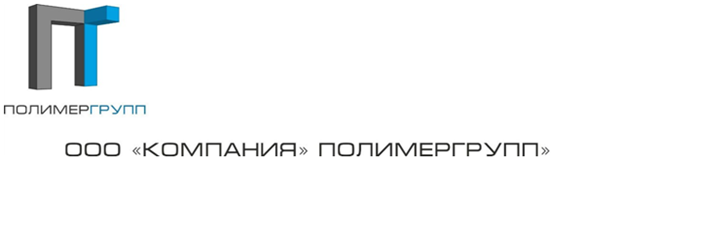 ИНН/КПП 1633004565/163301001 ОГРН 1151690090661 ОКПО 47079670 Р/с 40702810429480000458 К/с 30101810200000000824В банке ФИЛИАЛ «НИЖЕГОРОДСКИЙ» АО «АЛЬФА-БАНК Г. НИЖНИЙ НОВГОРОДБИК 042202824Тел: 8 800 30 104 30 Тел/факс (843) 228 99 53/54 Email: polimer-groyp@yandex.ru/ ooo1truba@yandex.ruПРАЙС-ЛИСТ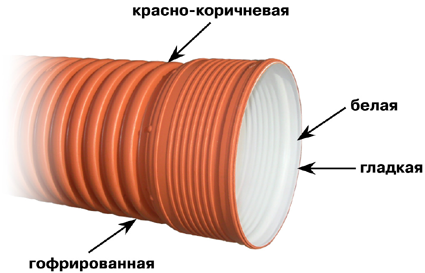 Трубы гофрированные полимерные для наружных систем               безнапорного водоотведенияГОСТ Р 54475-2011
OD, наруж. диам. трубы,  мм


ID, внутр. диам.трубы, мм
SN8
Цена*,руб. с  НДС
SN16
Цена*,
руб. с НДС
OD, наруж. диам. трубы, ммID, внутр. диам. трубы, ммSN8
Цена*,руб. с НДС1601393 0563 76945840021 5202001744 1035 47357350034 0002252005 1518 04668860051 9902502176 7519 79892580096 8002852507 78311 22611401000148 0003152759 99914 27934030010 44916 91040034815 25523 51650043225 01835 92463054237 04250 758OD, наружныйдиаметртрубы, ммЦена за 1 шт.,руб. сучетом НДСOD, наружныйдиаметртрубы, ммЦена за 1 шт.,руб. сучетом НДСOD, наружныйдиаметртрубы, ммЦена за 1 шт.,руб. сучетом НДС1604201607491601832006412001 2182002392251 2652251 8992252642501 3912502 0892503042851 5852852 3812853353151 7453152 6193156733402 5353403 7983407734003 5654004 7054009055008 8555006 8945001 54963015 0156309 3846302 323ID, внутреннийдиаметртрубы, ммЦена за 1 шт.,руб. сучетом НДСID, внутреннийдиаметртрубы, ммЦена за 1 шт.,руб. сучетом НДСID, внутреннийдиаметртрубы, ммЦена за 1 шт.,руб. сучетом НДС800договорная800договорная800договорная1000договорная1000договорная1000договорная
OD, наруж. диам. трубы,  мм


ID, внутр. диам.трубы, мм
SN10
Цена*,руб. с  НДС1601393 3622001743 9252252004 9272502176 5462852507 4453152759 99034030010 47340034815 25550043225 01863054239 560OD, наружныйдиаметртрубы, ммЦена за 1 шт.,руб. сучетом НДСOD, наружныйдиаметртрубы, ммЦена за 1 шт.,руб. сучетом НДСOD, наружныйдиаметртрубы, ммЦена за 1 шт.,руб. сучетом НДС1604201607491601832006412001 2182002392251 2652251 8992252642501 3912502 0892503042851 5852852 3812853353151 7453152 6193156733402 5353403 7983407734003 5654004 7054009055008 8555006 8945001 54963015 0156309 3846302 323ID, внутреннийдиаметртрубы, ммЦена за 1 шт.,руб. сучетом НДСID, внутреннийдиаметртрубы, ммЦена за 1 шт.,руб. сучетом НДСID, внутреннийдиаметртрубы, ммЦена за 1 шт.,руб. сучетом НДС800договорная800договорная800договорная1000договорная1000договорная1000договорная